Сумська міська радаVІІI СКЛИКАННЯ               СЕСІЯРІШЕННЯвід                   2022 року №           -МРм. СумиРозглянувши звернення громадянина, надані документи, відповідно до статті 12, частини восьмої статті 186 Земельного кодексу України, статті 50 Закону України «Про землеустрій», частини четвертої статті 15 Закону України «Про доступ до публічної інформації», ураховуючи протокол засідання постійної комісії з питань архітектури, містобудування, регулювання земельних відносин, природокористування та екології Сумської міської ради від 15.02.2022 № 45, керуючись пунктом 34 частини першої статті 26 Закону України «Про місцеве самоврядування в Україні», Сумська міська радаВИРІШИЛА:Відмовити Лебедю Леоніду Миколайовичу у затвердженні проекту землеустрою щодо відведення земельної ділянки за адресою: м. Суми,                  вул. Василівська, 11, кадастровий номер 5910136300:06:004:0008, площею  0,0350 га, для будівництва і обслуговування житлового будинку, господарських будівель і споруд (присадибна ділянка) та наданні її у власність, у зв’язку з невідповідністю його положень вимогам законів та прийнятих відповідно до них нормативно-правових актів та містобудівній документації: частині четвертій статті 50 Закону України «Про землеустрій», у зв’язку з відсутністю у складі проекту землеустрою щодо відведення земельної ділянки витягу із містобудівної документації із зазначенням функціональної зони території, в межах якої розташована земельна ділянка, та обмежень у використанні території для містобудівних потреб; Плану зонування території міста Суми, затвердженому рішенням Сумської міської ради від 06.03.2013 № 2180-МР, згідно з яким запитувана земельна ділянка знаходиться в рекреаційній зоні озеленених територій загального користування Р-3, де переважними та супутніми видами використання даної зони, розміщення ділянок садибної житлової забудови не передбачено;невідповідністю вимогам частини п’ятої статті 20 Земельного кодексу України, а саме: вид цільового призначення запитуваної земельної ділянки не відповідає Класифікатору видів цільового призначення земельних ділянок (додатку 60 до постанови Кабінету Міністрів України від 17 жовтня 2012 року № 1051                                          «Про затвердження Порядку ведення Державного земельного кадастру»), згідно з яким на територіях зелених насаджень загального користування (40301.0) серед переважних та супутніх видів використання формування ділянок із цільовим призначенням 02.01 «для будівництва і обслуговування житлового будинку, господарських будівель і споруд (присадибна ділянка)»                                       не передбачено.Сумський міський голова				                 Олександр ЛИСЕНКОВиконавець: Клименко ЮрійІніціатор розгляду питання - постійна комісія з питань архітектури, містобудування, регулювання земельних відносин, природокористування та екології Сумської міської радиПроєкт рішення підготовлено департаментом забезпечення ресурсних платежів Сумської міської радиДоповідач – Клименко Юрій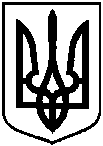 Проєктоприлюднено«__»_____________2022 р.Про відмову Лебедю Леоніду Миколайовичу у затвердженні проекту землеустрою щодо відведення земельної ділянки адресою: м. Суми, вул. Василівська, 11, площею  0,0350 га 